Chriss R. Pangilinan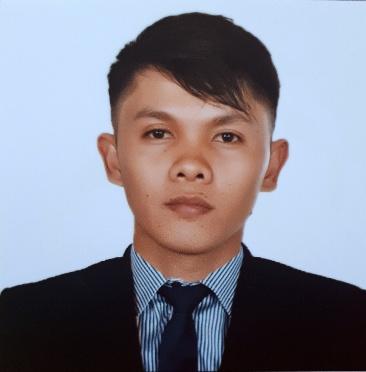 chrisspangilinan48@gmail.comM: 09271676208I am currently looking for a full time position in an environment that offers a greater challenge, and the opportunity to help the company advance efficiently and productively.SKILLS:Good organizational skillsStrong Attention to DetailsMaintaining Records and FilesProficient in Microsoft Office (Word, Excel and PowerPoint)Handling Staff AttendanceKnowledgeable in Computer Troubleshooting, installation of application on windows Based PC’s Familiar with IP addressingKnow how to use Adobe PhotoshopKnow how to use Oars (Online Administration Reservation System)Know how to use word pressWaitering serviceHousekeepingDrivingWORK EXPERIENCE:BLUE DREAM AT PUERTO GALERA  July 24, 2019 up July 21, 2020I.T CLUB EROTICA BAR AND DISCO (under BLUE DREAM CORPORATION) July 21, 2018 up July 23, 2019DISK JOCKEY (DJ)I.T SupportPUNTA GALERA BEACH AND DIVE RESORT April 25, 2017 to May 4, 2018Waiter/Graphic Designer/Office Support (April 25, 2017 to June 1, 2017)Reservation Officer (June 2, 2017 to May 4, 2018)Accommodate patrons by registering and assigning rooms to guests.Ensure all incoming calls with courtesy and ensure efficient resolution of all guest inquiries hotel services and operations.Coordinate and deals with supplier.Entering booking reservation on the system.Receive payment by cash and credit card.Preparing guest bills.Assist to book and block all rooms according to required standards and manage all special reservations and monitor all reservations.Change or cancel reservations at the request of guests.Answer and respond to guest on reservation inquiries.Receive reservation through email or phone or email.Provide reservation services to guest/s and visitors in a hotel setting.Lalaguna Villas Luxury Resort October 1, 2014 –August 18, 2016EncoderEncode and compute the daily staff attendance hours.Encode electric and water meter reading and solving formulas if there is an error. Encode Receipt into “OARS”-a resort databaseUpdate Resort Website by Posting promos and update information such as text, photos, reviews, views, layout and etc.I.T SupportTroubleshoot internet connection Update computer software Troubleshoot telephone linesUpdate NAS server –an Online Drop boxTroubleshoot IP Camera “CCTV”Enroll new staff into biometricAccepting calls in every room/department if they have concerns on their PC's and internet connection.Graphic DesignerLayoutFlyersBrochureBusiness cardPosterTarpaulin and etc.SEMINARS:• Business & Information Technology- Calapan Bay Hotel Annex B
 September 28, 2019• YULO AVL TRAINING CENTER / PRACTICAL ELECTRONICS FOR LIVE SOUND- 15A Bulacan Street, Bungad Project 7, Quezon City 
 June 16, 2018• Lakbay Foto Turismo
-White Beach Puerto Galera 
  November 6 to 7, 2015• Symposium on Migration Peace and Development
-Roxas Blvd. Pasay City “DFA”
 June 7, 2013• Graphic Design
• The Web Today
-World of Hope 103 Edsa Quezon City 
  February 27, 2013
Training :KAKAMMPI “NGO”i-TV November 7, 2013 – April 16, 2014	TechnicianVideo Editor-Editing Commercials, events and live broadcasting.Cameraman-Shooting live events such as interviews, rallies and live broadcastingPDOS “Pre-Departure Orientation Seminar” /TrainerMEDIA/Student VolunteerAudio Editor – -Recording and editing audio voice for radio broadcasting at DWSS 1494 AM Manila Graphic ArtistLayout-Tarpaulin-Broadcasters Logo-Footer for live streaming-Business cardEDUCATION:Sabang Elementary SchoolGloders College( formerly School of the Nations) High schoolSt. Mary’s M.I.C.H.D. Computer Technician/NetworkACLC College (AMA)BS Information TechnologyPERSONAL INFORMATION:Date Birth			: October 11,1996Status				: Single	Religion			: CatholicMother’s Name		: Marivic RevillaCHARACTER REFERENCES:  France MedranoAdmin Mobile: (+63) 906 325 1886Marmel JuanitesReservation OfficerMobile: (+63) 926 771 8504I hereby certify that the above information is true and correct to the best of my knowledge.									Chriss R. Pangilinan										Applicant